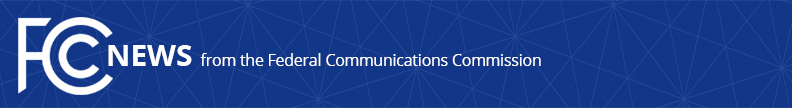 Media Contact: Mark Wigfield, (202) 418-0253mark.wigfield@fcc.govFor Immediate ReleaseFCC ANNOUNCES SETTLEMENT OF FIVE LIFELINE INVESTIGATIONS  -- WASHINGTON, December 29, 2017—The Federal Communications Commission today announced it has settled its investigations of five providers that received improper payments from the FCC’s Lifeline program.Noting that the companies have already repaid the program for improper payments, the FCC found that the public interest would be served by adopting the Consent Decrees, which resolve the Notice of Apparent Liability for Forfeitures issued to the companies. As part of each settlement, the companies have agreed to make additional payments to the U.S. Treasury, and to implement compliance plans to ensure future adherence to program rules.Lifeline is the FCC’s program that helps make communications services more affordable for low-income consumers by providing them with a $9.25 monthly discount. For more information about the FCC’s ongoing reforms to Lifeline, seehttps://apps.fcc.gov/edocs_public/attachmatch/DOC-347792A1.docx.Links to Consent Decrees:Cintex: https://apps.fcc.gov/edocs_public/attachmatch/FCC-17-173A1.pdfEasy Wireless: https://apps.fcc.gov/edocs_public/attachmatch/FCC-17-174A1.pdfGlobal Connection: https://apps.fcc.gov/edocs_public/attachmatch/FCC-17-175A1.pdfi-wireless: https://apps.fcc.gov/edocs_public/attachmatch/FCC-17-176A1.pdfTelrite: https://apps.fcc.gov/edocs_public/attachmatch/FCC-17-177A1.pdf###
Office of Media Relations: (202) 418-0500ASL Videophone: (844) 432-2275TTY: (888) 835-5322Twitter: @FCCwww.fcc.gov/office-media-relationsThis is an unofficial announcement of Commission action.  Release of the full text of a Commission order constitutes official action.  See MCI v. FCC, 515 F.2d 385 (D.C. Cir. 1974).